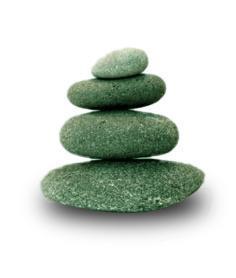 Supplemental Guide:Neurocritical Care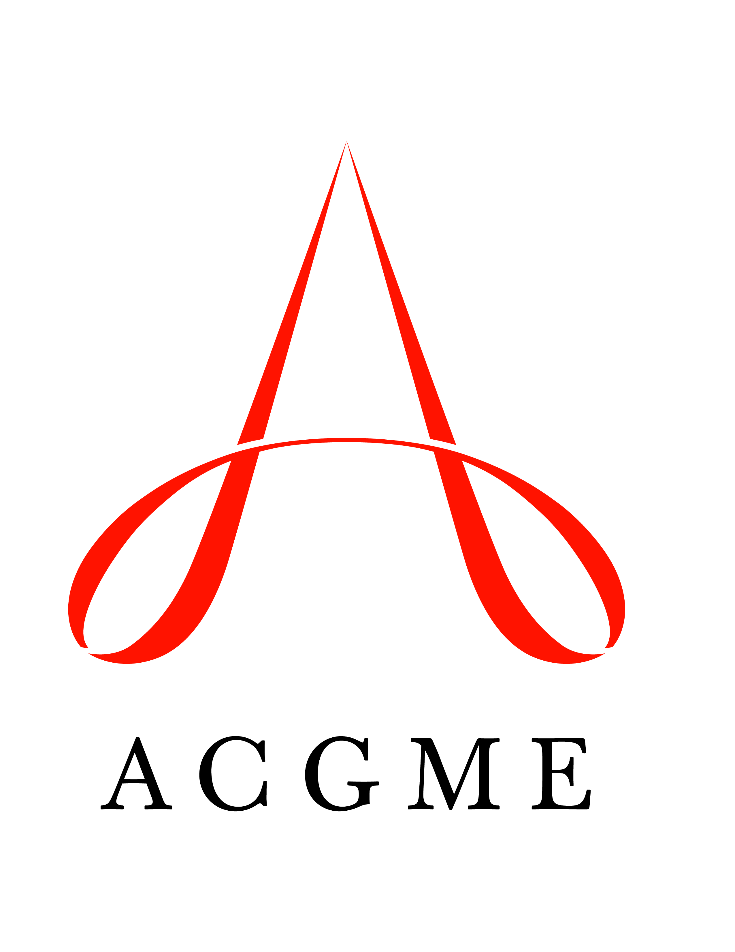 May 2022TABLE OF CONTENTSPatient care	4History and Physical Examination	4General Critical Care (Systemic)	6Neurocritical Care	8Diagnostic Evaluation (General)	10Neurodiagnostic Evaluation	11Procedures	12Medical Knowledge	13Prognosis in Critical Care Conditions	13Pathophysiology and Therapeutics for General Critical Care	15Pathophysiology and Therapeutics for Neurocritical Care	16Determination of Death by Neurologic Criteria	18Systems-based practice	19Patient Safety	19Quality Improvement (QI)	21System Navigation for Patient-Centered Care	22Physician Role in Health Care Systems	24practice-based learning and improvement	26Evidence-Based and Informed Practice	26Reflective Practice and Commitment to Personal Growth	28professionalism	30Professional Behavior and Ethical Principles	30Accountability/Conscientiousness	32Well-Being	34interpersonal and communication skills	35Patient- and Family-Centered Communication	35Barrier and Bias Mitigation	37Complex Communication Around Serious Illness	38Interprofessional and Team Communication	40Communication within Health Care Systems	42Milestones resources	43Milestones Supplemental GuideThis document provides additional guidance and examples for the Neurocritical Care Milestones. This is not designed to indicate any specific requirements for each level, but to provide insight into the thinking of the Milestone Work Group.Included in this document is the intent of each Milestone and examples of what a Clinical Competency Committee (CCC) might expect to be observed/assessed at each level. Also included are suggested assessment models and tools for each subcompetency, references, and other useful information.Review this guide with the CCC and faculty members. As the program develops a shared mental model of the Milestones, consider creating an individualized guide (Supplemental Guide Template available) with institution/program-specific examples, assessment tools used by the program, and curricular components.Additional tools and references, including the Milestones Guidebook, Clinical Competency Committee Guidebook, and Milestones Guidebook for Residents and Fellows, are available on the Resources page of the Milestones section of the ACGME website.Available Milestones Resources Milestones 2.0: Assessment, Implementation, and Clinical Competency Committees Supplement, new 2021 - https://meridian.allenpress.com/jgme/issue/13/2sClinical Competency Committee Guidebook, updated 2020 - https://www.acgme.org/Portals/0/ACGMEClinicalCompetencyCommitteeGuidebook.pdf?ver=2020-04-16-121941-380 Clinical Competency Committee Guidebook Executive Summaries, new 2020 - https://www.acgme.org/What-We-Do/Accreditation/Milestones/Resources - Guidebooks - Clinical Competency Committee Guidebook Executive Summaries Milestones Guidebook, updated 2020 - https://www.acgme.org/Portals/0/MilestonesGuidebook.pdf?ver=2020-06-11-100958-330 Milestones Guidebook for Residents and Fellows, updated 2020 - https://www.acgme.org/Portals/0/PDFs/Milestones/MilestonesGuidebookforResidentsFellows.pdf?ver=2020-05-08-150234-750 Milestones for Residents and Fellows PowerPoint, new 2020 -https://www.acgme.org/Residents-and-Fellows/The-ACGME-for-Residents-and-Fellows Milestones for Residents and Fellows Flyer, new 2020 https://www.acgme.org/Portals/0/PDFs/Milestones/ResidentFlyer.pdf Implementation Guidebook, new 2020 - https://www.acgme.org/Portals/0/Milestones%20Implementation%202020.pdf?ver=2020-05-20-152402-013 Assessment Guidebook, new 2020 - https://www.acgme.org/Portals/0/PDFs/Milestones/Guidebooks/AssessmentGuidebook.pdf?ver=2020-11-18-155141-527 Milestones National Report, updated each Fall - https://www.acgme.org/Portals/0/PDFs/Milestones/2019MilestonesNationalReportFinal.pdf?ver=2019-09-30-110837-587 (2019)Milestones Bibliography, updated twice each year - https://www.acgme.org/Portals/0/PDFs/Milestones/MilestonesBibliography.pdf?ver=2020-08-19-153536-447 Developing Faculty Competencies in Assessment courses - https://www.acgme.org/Meetings-and-Educational-Activities/Other-Educational-Activities/Courses-and-Workshops/Developing-Faculty-Competencies-in-Assessment Assessment Tool: Direct Observation of Clinical Care (DOCC) - https://dl.acgme.org/pages/assessmentAssessment Tool: Teamwork Effectiveness Assessment Module (TEAM) - https://dl.acgme.org/pages/assessment Learn at ACGME has several courses on Assessment and Milestones - https://dl.acgme.org/Patient Care 1: History and Physical ExaminationOverall Intent: To obtain a comprehensive specialty specific history and perform a detailed physical examinationPatient Care 1: History and Physical ExaminationOverall Intent: To obtain a comprehensive specialty specific history and perform a detailed physical examinationMilestonesExamplesLevel 1 Obtains specialty-specific, detailed, and accurate history from patients with common disorders, with substantial guidancePerforms a specialty-specific, detailed, and accurate physical exam on patients with common disorders, with substantial guidanceRequires attending-level advice for obtaining relevant history from other sources when patient’s history is incompleteRecognizes paradoxical breathing in a patient with respiratory compromiseLevel 2 Obtains specialty-specific, detailed, and accurate history from patients with common disordersPerforms a specialty-specific, detailed, and accurate physical exam on patients with common disordersObtains history of prior heparin usage in a patient with thrombocytopeniaRecognizes locked in syndrome in a comatose or unresponsive patientLevel 3 Obtains specialty-specific, detailed, and accurate history from multiple sources for patients with complex disordersElicits specialty-specific signs while performing a detailed and accurate physical exam on patients with complex disordersObtains a detailed history from multiple family members regarding illicit substance use in a comatose intubated patientDifferentiates central versus peripheral nervous system pathologyIdentifies focal deficits suspicious of stroke in a patient with sepsis and encephalopathyLevel 4 Independently and efficiently obtains a specialty-specific, detailed, and accurate history from multiple sources for patients with complex disordersIndependently and efficiently elicits specialty-specific signs while performing a detailed and accurate physical exam on patients with complex disordersCoaches on techniques of how to obtain a detailed and multisource history for multiple new complex intensive care unit (ICU) admissions during their assigned shiftSupervises the obtainment of detailed and accurate general and neurological exams for multiple new complex ICU admissions during their assigned shiftLevel 5 Serves as role model in obtaining an efficient specialty-specific, detailed, and accurate history from multiple sources for patients with complex disordersIndependently elicits specialty-specific signs while performing a detailed and accurate physical exam on patients with complex or rare disorders in clinically difficult circumstancesQueries about tick bites in a patient with septic shock and neuromuscular respiratory failureInvestigates for Wilson’s disease after identifying Kayser-Fleischer rings in a comatose patientAssessment Models or ToolsDirect observationMedical record (chart) reviewMultisource feedbackObservable structured clinical examination (OSCE)SimulationStandardized patientsCurriculum Mapping Notes or ResourcesFink MP, Vincent JL, Moore FA. Textbook of Critical Care. 7th ed. Philadelphia, PA: Elsevier; 2017.Layon AJ, Gabrielli A, Yu Mihae, Wood KE. Civetta, Taylor, & Kirby's Critical Care Medicine. 5th ed. Philadelphia, PA: Lippincott Williams & Wilkins; 2018.Parrillo JE, Dellinger RP. Critical Care Medicine: Principles of Diagnosis and Management in the Adult. 5th ed. Philadelphia, PA: Elsevier; 2019.Substantial guidance implies direct observation and/or real-time oversight/supervisionPatient Care 2: General Critical CareOverall Intent: To independently assess and manage patients with critical illnessPatient Care 2: General Critical CareOverall Intent: To independently assess and manage patients with critical illnessMilestonesExamplesLevel 1 Recognizes clinical conditions that necessitate escalation to critical careIdentifies the long-term consequences of critical illness, with substantial guidanceRequires attending assistance in recognizing hypotension in a septic patient to determine the appropriate level of care for the patientRequires attending physician prompting to identify myopathy as a consequence of sepsisLevel 2 Manages unstable patients with single-system diseaseIdentifies the long-term consequences of critical illness, with minimal guidanceRecognizes hypotension and begins fluid resuscitation in a septic patient who needs a higher level of careIdentifies myopathy as a consequence of sepsisLevel 3 Manages unstable patients with multisystem diseaseAnticipates long-term consequences of critical illnessManages hypotension and respiratory distress in a septic patientIdentifies myopathy as a consequence of sepsis, and promotes early mobility in ICU patientsLevel 4 Independently manages unstable patients with multisystem disease and coordinates interdisciplinary care plansAnticipates and acts independently to minimize the long-term consequences of critical illnessManages sepsis, acute respiratory distress syndrome (ARDS), and renal failure in a patient, and coordinates respiratory care, hemodynamic management, and dialysis across multiple disciplinesIdentifies myopathy as a consequence of sepsis, and promotes early mobility in ICU patients without attending prompting by reaching out to physical therapy consultantsLevel 5 Serves as a role model for managing unstable patients with multisystem disease and coordinating interdisciplinary care plansIndependently leads and directs transition to post-intensive care unit careEnrolls patient in ICU survivorship clinicArranges meeting between multiple subspecialty disciplines to coordinate care for a patient with acute liver failure transitioning to a long-term acute care hospitalAssessment Models or ToolsDirect observationMedical record (chart) review Multisource feedbackOSCESimulationStandardized patientsCurriculum Mapping Notes or ResourcesSubstantial guidance implies direct observation and/or real-time oversight/supervisionPatient Care 3: Neurocritical CareOverall Intent: To diagnose and manage patients with neurological critical illness and multisystem disease in the critical care unitPatient Care 3: Neurocritical CareOverall Intent: To diagnose and manage patients with neurological critical illness and multisystem disease in the critical care unitMilestonesExamplesLevel 1 Manages neurologically unstable patients requiring a higher intensity of care, with substantial guidanceProvides neurocritical care consultation, with substantial guidanceApplies an algorithmic approach to a patient with status epilepticus with attending oversightRequires attending oversight in the consultation of a floor patient with acute inflammatory demyelinating polyradiculopathy (AIDP) and respiratory worseningApplies a tiered approach to intracranial hypertension management with attending oversightRequires attending oversight to recognize delayed cerebral ischemia in an aneurysmal subarachnoid hemorrhage patientLevel 2 Manages neurologically unstable patients with single-system diseaseProvides neurocritical care consultation for patients with single-system diseaseInitiates a timely algorithmic approach for a patient with status epilepticusInitiates consultation on a floor patient with AIDP and worsening respiratory function and recommends initial therapeutics and managementInitiates a tiered approach to intracranial hypertension management and orders dexamethasone for a patient with a brain tumor, severe vasogenic edema, and midline shift on brain imagingRecognizes delayed cerebral ischemia in an aneurysmal subarachnoid hemorrhage patient and initiates hypertensive therapyLevel 3 Manages neurologically unstable patients with multisystem diseaseProvides neurocritical care consultation for patients with multisystem diseaseImplements an algorithmic approach to a patient with status epilepticus who does not respond despite initial therapies and escalates therapies in a timely manner while also managing acute hypoxic respiratory failure from aspiration eventInitiates consultation and gives recommendations for a floor patient with AIDP with worsening respiratory function and acute kidney injuryImplements a tiered approach to intracranial hypertension in a patient with severe traumatic brain injury and polytraumaInitiates hypertensive therapy for delayed cerebral ischemia in an aneurysmal subarachnoid hemorrhage patient who also has acute neurogenic cardiomyopathy with decreased ejection fractionLevel 4 Independently manages neurologically unstable patients with multisystem disease and coordinates interdisciplinary care plansIndependently provides comprehensive neurocritical care consultation for patients with complex multisystem diseaseManages a patient with refractory status epilepticus, acute hypoxic respiratory failure, and sepsis and coordinates care with other health care providersManages consultation for a patient with AIDP, acute respiratory failure, and acute on chronic kidney disease now requiring dialysis and coordinates and implements care with nephrologyManages a patient with a tiered approach to severe traumatic brain injury and polytrauma with refractory intracranial hypertension and coordinates care with neurological surgery and other surgical trauma teamsManages and coordinates care with cardiology and interventional neuroradiology for treatment of a patient with delayed cerebral ischemia, heart failure with severely reduced systolic ejection fraction, and acute hypoxic respiratory failureLevel 5 Serves as a role model for managing unstable neurological patients with multisystem disease and coordinating interdisciplinary care plansServes as a role model for providing comprehensive neurocritical care consultation for patients with complex multisystem diseaseCoaches other team members and learners at a variety of education levels daily on the management of multiple patients with neurological critical illness and multisystem diseaseCompletes a research project on the management of a neurological critical illness disease and presents the data at an international conferenceAssessment Models or ToolsDirect observationEnd-of-rotation evaluationMultisource feedbackCurriculum Mapping Notes or ResourcesSubstantial guidance implies direct observation and/or real-time attending oversight/supervisionLee, K. The NeuroICU Book. 2nd ed. New York: McGraw-Hill Education, LCC; 2018.Venkatasubramanian, C., Lopez, G.A., O’Phelan, K.H. et al. Emergency Neurological Life Support: Fourth Edition, Updates in the Approach to Early Management of a Neurological Emergency. Neurocrit Care 32, 636–640 (2020). https://doi.org/10.1007/s12028-019-00810-8Tan B, Lopez G, Tesoro E, Witherspoon B. The Practice of Neurocritical Care. 2nd ed. Chicago: Neurocritical Care Society; 2021.Wijdicks EFM. The Comatose Patient. 2nd ed. New York: Oxford University Press; 2014.Patient Care 4: Diagnostic Evaluation (General)Overall Intent: To understand and counsel patients on the indications, risks, benefits, and limitations of a diagnostic study and render an interpretation for patient carePatient Care 4: Diagnostic Evaluation (General)Overall Intent: To understand and counsel patients on the indications, risks, benefits, and limitations of a diagnostic study and render an interpretation for patient careMilestonesExamplesLevel 1 Describes indications for radiographic, laboratory, and bedside diagnostic proceduresRecognizes that transcranial doppler is a diagnostic study that can be used to assess for delayed cerebral ischemia/cerebral vasospasmRecognizes that a transthoracic echo with bubble study should be completed for suspected cardioembolic stroke in a young patient for potential stroke etiologyLevel 2 Selects radiographic, laboratory, and bedside diagnostic proceduresOrders and counsels a patient with aneurysmal subarachnoid hemorrhage on the indications, benefits, and risks of daily transcranial dopplerOrders and counsels a patient on the indications, risk, and benefits of transthoracic echo with bubble study to a young patient with an acute ischemic strokeLevel 3 Independently interprets and integrates results of radiographic, laboratory, and bedside diagnostic procedures into the patient care planInterprets transcranial doppler results, makes care plan changes, and counsels patient or family based on the resultsInterprets transthoracic echo results, makes care plans, and counsels patient based on the resultsLevel 4 Independently reconciles divergent data from multiple diagnostic modalitiesReconciles limitations of transcranial doppler results with the patient’s clinical exam and digital subtraction angiographyReconciles limitations of transthoracic echo versus transesophageal assessment in management of acute stroke in a young patientLevel 5 Designs and implements a clinical pathway for utilizing diagnostic evaluation toolsWorks with an interdisciplinary team to create an efficient and cost-effective care pathwayAssessment Models or ToolsDirect observationEnd-of-rotation evaluationMultisource feedbackCurriculum Mapping Notes or ResourcesDiaz-Gomez JL, Mayo PH, Koenig SJ. Point-of-care ultrasonography. NEJM 2021;385(17):1593-1602.Schnobrich DJ, Olson APJ, Broccard A, Duran-Nelson A. Feasibility and acceptability of curriculum in teaching procedural and basic diagnostic ultrasound skills to internal medicine residents. J Grad Med Educ 2013:5(3)493-49.Rubinowitz AN, Siegel MD, Tocino I. Thoracic imaging in the ICU. Crit Care Clin 2007;23(3):539-73.Patient Care 5: Neurodiagnostic Evaluation (Neuromonitoring, Neuroimaging, etc.)Overall Intent: To understand and counsel patients on the indications, risks, benefits, and indications of a diagnostic neurological study and render an interpretation for patient carePatient Care 5: Neurodiagnostic Evaluation (Neuromonitoring, Neuroimaging, etc.)Overall Intent: To understand and counsel patients on the indications, risks, benefits, and indications of a diagnostic neurological study and render an interpretation for patient careMilestonesExamplesLevel 1 Describes indications for neurodiagnostic proceduresRecognizes need for electroencephalogram (EEG) in a patient with fluctuating level of consciousnessLevel 2 Selects neurodiagnostic proceduresDiscusses relative risk and benefit to patient of computerized tomography angiogram (CTA) versus magnetic resonance angiogram (MRA) versus angiogramDiscusses the benefits of different imaging modalities for refining the diagnosis of a lobar intraparenchymal hemorrhageLevel 3 Independently interprets and integrates the results of neurodiagnostic procedures into the patient care planRecognizes generalized status epilepticus on continuous EEG Identifies neuroimaging criteria based on computerized tomography (CT) perfusion study for thrombectomy in acute ischemic strokeLevel 4 Independently reconciles divergent data from multiple neurodiagnostic modalitiesMakes clinical decision about treatment of a patient with subarachnoid hemorrhage and elevated mean flow velocity on transcranial doppler but normal CT perfusion and unchanged examinationLevel 5 Designs and implements a clinical pathway for utilizing neurodiagnostic evaluation toolsCreates a clinical protocol for post-procedural imaging after thrombectomyAssessment Models or ToolsDirect observationMedical record (chart) auditMultisource feedback Simulation (case conference)Curriculum Mapping Notes or ResourcesBrophy GM, Bell R, Claassen J, Alldredge B, Bleck TP, Glauser T, Laroche SM, Riviello JJ Jr, Shutter L, Sperling MR, Treiman DM, Vespa PM. (Neurocritical Care Society Status Epilepticus Guideline Writing Committee). Guidelines for the evaluation and management of status epilepticus.. Neurocrit Care 2012 Aug;17(1):3-23. doi: 10.1007/s12028-012-9695-z. PMID: 22528274.Muehlschlegel S. Subarachnoid hemorrhage. Continuum (Minneap Minn). 2018Dec;24(6):1623-1657. PMID: 30516599 Review.Patient Care 6: ProceduresOverall Intent: To demonstrate competence in technical aspects of procedures, complication avoidance, and management of adverse eventsPatient Care 6: ProceduresOverall Intent: To demonstrate competence in technical aspects of procedures, complication avoidance, and management of adverse eventsMilestonesExamplesLevel 1 Assists in performing common intensive care unit (ICU) procedures and recognizes complicationsPlaces central venous catheter under direct supervisionRequires faculty member assistance to identify lung sliding on thoracic ultrasoundRecognizes hypoxemia following flexible bronchoscopyLevel 2 Performs common and assists with advanced ICU proceduresRequires faculty member assistance to perform comprehensive thoracic ultrasound examRecognizes pneumothorax following subclavian central venous catheter placementIntubates patients with direct supervisionLevel 3 Performs advanced ICU procedures and troubleshoots common complicationsInterprets lung sliding on thoracic ultrasoundRecognizes pneumothorax following subclavian central venous catheter placement and places chest tube with direct assistance from supervisorRecognizes a difficult airway prior to independent attempt at intubationLevel 4 Performs common and advanced ICU procedures and troubleshoots complex complications in patients with complex multisystem illnessIndependently identifies a complex pleural effusion on thoracic ultrasoundRecognizes pneumothorax following subclavian central venous catheter placement and emergently performs tube thoracostomyLevel 5 Serves as a role model for performing difficult proceduresIs asked to place central venous catheter by peers after multiple failed attemptsAssessment Models or ToolsDirect observationMultisource feedback SimulationCurriculum Mapping Notes or ResourcesNew England Journal of Medicine. NEJM videos in clinical medicine.Created April 2020. https://libraryhub.nejm.org/wp-content/uploads/2020/04/covid-19-videos-in-clinical-medicine.pdf. Accessed 2021.“Common” refers to procedures such as central venous cannulation, radial arterial cannulation, therapeutic bronchoscopy, and uncomplicated airway management“Advanced” refers to complicated airway management, chest tube placement, and advanced vascular procedures such as femoral or brachial artery cannulationMedical Knowledge 1: Prognosis in Critical Care ConditionsOverall Intent: To use clinical, laboratory, and radiologic data along with knowledge of current literature to develop appropriate prognoses for critically ill patients, allowing for appropriate treatment, goals of care, and communicationMedical Knowledge 1: Prognosis in Critical Care ConditionsOverall Intent: To use clinical, laboratory, and radiologic data along with knowledge of current literature to develop appropriate prognoses for critically ill patients, allowing for appropriate treatment, goals of care, and communicationMilestonesExamplesLevel 1 Recognizes clinical course and natural history, including prognosis of common critical care conditionsRecognizes the application of scoring systems for outcomes of a patient with, for example, traumatic brain injury, aneurysmal subarachnoid hemorrhage, or intracerebral hemorrhageLevel 2 Identifies clinical course for patients with complex critical care conditions, including prognostic uncertaintyRecognizes the increased risk of mortality for a patient with severe traumatic brain injury or a patient with an aneurysmal subarachnoid hemorrhage with a high Hunt and Hess scoreRecognizes limitations to prognostic toolsLevel 3 Formulates anticipated    clinical course for patients with complex critical care conditions by integrating prognostic factors, tools, and modelsUses recognized and validated tools to help the clinical team evaluate the patient’s chance of survival with multi-organ system failureLevel 4 Facilitates consensus of prognosis for patients with complex critical care conditions in collaboration with other care providersUses clinical data and published literature to help a multidisciplinary team formulate a clinical care plan for a comatose patient with traumatic brain injury and respiratory and renal failureLevel 5 Advances knowledge of application of tools for prognostication in complex critical care conditionsPublishes a review article on the prognosis of patients with severe traumatic brain injuryGives a lecture on prognostication at the local or regional levelCompletes a research project related to prognosticationEstablishes triage criteria based on prognostic modelsAssessment Models or ToolsDirect observationEnd-of-rotation evaluationMultisource feedbackCurriculum Mapping Notes or Resources“Substantial guidance” implies direct observation and/or real-time oversight/supervisionAmerican College of Surgeons. Surgical Palliative Care: A Residents Guide. Chicago, IL: American College of Surgeons; 2009. https://www.facs.org/~/media/files/education/palliativecare/surgicalpalliativecareresidents.ashx..Goettler CE, Waibel BH, Goodwin J, et al. Trauma intensive care unit survival: How good is an educated guess? J Trauma. 2010;68(6):1279-87. https://pubmed.ncbi.nlm.nih.gov/20539170/. Raith EP, Udy AA, Bailey M, et al. Prognostic accuracy of the SOFA Score, SIRS Criteria, and qSOFA Score for in-hospital mortality among adults with suspected infection admitted to the intensive care unit. JAMA. 2017;317(3):290-300. https://jamanetwork.com/journals/jama/fullarticle/2598267. Raj R, Skrifvars M, Bendel S, et al. Predicting six-month mortality of patients with traumatic brain injury: Usefulness of common intensive care severity scores. Crit Care. 2014;18(2):R60. https://ccforum.biomedcentral.com/articles/10.1186/cc13814.Medical Knowledge 2: Pathophysiology and Therapeutics for General Critical CareOverall Intent: To develop a hypothesis-driven and individualized approach to management of critical illnessMedical Knowledge 2: Pathophysiology and Therapeutics for General Critical CareOverall Intent: To develop a hypothesis-driven and individualized approach to management of critical illnessMilestonesExamplesLevel 1 Demonstrates knowledge of pathophysiology, pharmacology, and therapeutics for common diseasesIdentifies causes of acute respiratory failureCompares different types of shock in a hypotensive patientDifferentiates the types of tachydysrhythmias and bradydysrhythmiasLevel 2 Applies knowledge of pathophysiology, pharmacology, and therapeutics for common diseasesManages the ventilator settings for a patient who was intubated for acute respiratory failureDiscusses pathophysiology of undifferentiated septic shock and initiates early source controlInitiates pharmacologic treatment of atrial fibrillation with rapid ventricular responseLevel 3 Demonstrates knowledge of pathophysiology, pharmacology, and therapeutics for complex diseasesIdentifies causes of persistent hypoxemia in a patient who is on ventilatory supportIdentifies factors that would predict a patient needs extracorporeal membrane oxygenationIdentifies indications for continuous renal replacement therapy (CRRT)Level 4 Applies knowledge of pathophysiology, pharmacology, and therapeutics for complex diseasesManages ventilator settings in patients with refractory hypoxemia (severe ARDS)Discerns whether the patient needs CRRT versus hemodialysisLevel 5 Advances knowledge of pathophysiology, pharmacology, and therapeuticsParticipates in a trial on management of respiratory failurePublishes a metanalysis on noninvasive ventilation versus early intubation for acute respiratory failureAssessment Models or ToolsDirect observationIn-service examinationMedical record (chart) reviewMultisource feedbackSimulationStandardized patientsCurriculum Mapping Notes or ResourcesMurugan R, et al. Ultrafiltration in critically ill patients treated with kidney replacement therapy. Nature Reviews Nephrology 2021;17:262-276.Pham T, Brochard LJ, Slutsky AS. Mechanical Ventilation: State of the Art. Mayo Clin Proc 2017;92(9):1382-1400.Medical Knowledge 3: Pathophysiology and Therapeutics for Neurocritical CareOverall Intent: To develop a hypothesis-driven and individualized approach to management of critically ill patients with acute neurologic diagnosesMedical Knowledge 3: Pathophysiology and Therapeutics for Neurocritical CareOverall Intent: To develop a hypothesis-driven and individualized approach to management of critically ill patients with acute neurologic diagnosesMilestonesExamplesLevel 1 Demonstrates knowledge of pathophysiology, pharmacology, and therapeutics for common neurocritical care diseasesLists the treatment options to treat status epilepticusIdentifies diagnoses that require monitoring of intracranial pressure Verbalizes the risks of rebleeding in patients with an acute subarachnoid hemorrhageVerbalizes the mechanism of action of pyridostigmine for the management of myasthenia gravisLevel 2 Applies knowledge of pathophysiology, pharmacology, and therapeutics for common neurocritical care diseasesDetermines when an antifibrinolytic should be administered to a patient with an acute subarachnoid hemorrhageUses an accepted guideline to treat acute status epilepticusModifies the antibiotic regimen for an acute myasthenic crisisPredicts the arteriographic findings on an acute stroke victim based on the neurologic examinationManages transient intracranial hypertensionLevel 3 Demonstrates knowledge of pathophysiology, pharmacology, and therapeutics for complex neurocritical care diseasesIdentifies the patient who needs continuous EEG to monitor for nonconvulsive status epilepticusInterprets a positive troponin in a patient who has neurogenic stress cardiomyopathy after a subarachnoid hemorrhageExplains the complex respiratory dysfunction in a patient with acute spinal cord injuryLevel 4 Applies knowledge of pathophysiology, pharmacology, and therapeutics for complex neurocritical care diseasesIndependently interprets an MRI in a patient with posterior reversible encephalopathy syndromeManages refractory intracranial hypertensionIndependently provides medical and ventilator management of a patient with an acute spinal cord injuryLevel 5 Performs research on the pathophysiology, pharmacology, or therapeutics for neurocritical care diseaseParticipates in a clinical trial for a new pharmacologic therapy for status epilepticusPerforms a randomized, noninferiority trial between two therapiesParticipates in a trial of medical versus interventional therapy of cerebral vasospasm post-subarachnoid hemorrhageAssessment Models or ToolsDirect observationIn-service examinationMedical record (chart) reviewMultisource feedbackSimulationStandardized patientsCurriculum Mapping Notes or ResourcesBrophy GM, et al. Guidelines for the evaluation and management of status epilepticus. Neurocrit Care 2012:3-23.Diringer MN, et al. Critical Care management of patients following aneursymal subarachnoid hemorrhage: Recommendations from the Neurocritical Care Society’s Multidisciplinary Consensus Conference Neurocrit Care 2011;15:211-240.Medical Knowledge 4: Determination of Death by Neurologic CriteriaOverall Intent: To perform examination to determine death by neurologic criteria and discuss its medical, legal, and cultural significance  Medical Knowledge 4: Determination of Death by Neurologic CriteriaOverall Intent: To perform examination to determine death by neurologic criteria and discuss its medical, legal, and cultural significance  MilestonesExamplesLevel 1 Lists the components for determining death by neurologic criteria and performs bedside neurologic maneuversEvaluates for confounders that need correction, such as hypothermia, prior to performance of brain death examinationDescribes how to perform all exam componentsPerforms bedside maneuvers, including oculovestibular testing and apnea testLevel 2 Demonstrates knowledge of medical and legal significance of death by neurologic criteriaDescribes death by neurologic criteria as the complete and permanent loss of brain functionIdentifies how to access relevant state legal requirements, hospital protocols, and relevant published guidelinesLevel 3 Accurately performs determination of death by neurologic criteriaCorrectly performs all aspects and maneuvers of the brain death examination, including interpretation of supplemental testing Level 4 Describes supplemental testing used to determine death by neurologic criteriaIdentifies the need for supplemental testing for patients with severe hypoxia, orbital fractures, or other confoundersKnows which clinical situation requires supplemental testing modalities, such as nuclear medicine perfusion scan, catheter angiography, or transcranial doppler ultrasoundLevel 5 Educates others in the determination of death by neurologic criteria, including appropriate use of supplemental testing, as well as controversiesDesigns a simulation course for brain death examinationAssessment Models or ToolsCase-based discussionDirect observationMedical record (chart) reviewSimulationCurriculum Mapping Notes or ResourcesGreer DM, Shamie SD, Lewis A, et al.  Determination of brain death/death by neurologic criteria: The World Brain Death Project. JAMA. 2020;324(11):1078-1097. doi:10.1001/jama.2020.11586Widjicks EFM, Varelas PN, Gronseth GS, Greer DM. Evidence-based guideline update: Determining brain death in adults; Report of the Quality Standards Subcommittee of the American Academy of Neurology. Neurology. 2010; 74(23):1911-1918. DOI: https://doi.org/10.1212/WNL.0b013e3181e242a8Systems-Based Practice 1: Patient SafetyOverall Intent: To engage in the analysis and management of patient safety events, including relevant communication with patients, families, and health care professionalsSystems-Based Practice 1: Patient SafetyOverall Intent: To engage in the analysis and management of patient safety events, including relevant communication with patients, families, and health care professionalsMilestonesExamplesLevel 1 Demonstrates knowledge of commonly reported patient safety eventsDemonstrates knowledge of how to report patient safety eventsLists patient misidentification or medication errors as common patient safety eventsDescribes how to report errors in the ICU environmentLevel 2 Identifies system factors that lead to patient safety eventsReports patient safety events through institutional reporting systemsIdentifies ventriculostomy over-drainage due to incorrect leveling of the drainage chamber Reports a medication error caused by an inadequate hand-offLevel 3 Participates in analysis of patient safety eventsParticipates in disclosure of patient safety events to patients and patients’ familiesPrepares and presents a morbidity and mortality presentationThrough simulation, communicates with patients/families about an anticoagulation dose administration errorLevel 4 Conducts analysis of patient safety events and offers error prevention strategiesDiscloses patient safety events to patients and patients’ familiesCollaborates in the analysis of a medication error due to ordering in electronic health record (EHR)Discloses a medication error to patients/familiesLevel 5 Actively engages teams and processes to modify systems to prevent patient safety eventsRole models or mentors others in the disclosure of patient safety eventsEngages appropriate stakeholders to improve early detection of inpatient neurological emergencies and provide training in the hospitalLeads a simulation for residents in error disclosureAssessment Models or ToolsDirect observationDocumentation of patient safety projectE-module multiple choice testsMedical record (chart) auditMultisource feedbackPortfolioSimulationCurriculum Mapping Notes or ResourcesInstitute of Healthcare Improvement. http://www.ihi.org/Pages/default.aspx. Accessed 2020.Agency for Healthcare Research and Quality. Detection of Safety Hazards Prime. https://psnet.ahrq.gov/primer/detection-safety-hazards. Accessed 2020.AHRQ. Measurement of Patient Safety. https://psnet.ahrq.gov/primer/measurement-patient-safety. Accessed 2020.Systems-Based Practice 2: Quality Improvement (QI)Overall Intent: To demonstrate the ability to conduct a QI projectSystems-Based Practice 2: Quality Improvement (QI)Overall Intent: To demonstrate the ability to conduct a QI projectMilestonesExamplesLevel 1 Demonstrates knowledge of basic quality improvement methodologiesIdentifies use of fishbone diagram to delineate factors involved in patient safety eventLevel 2 Describes local quality improvement initiativesDescribes initiatives to improve identification of status epilepticus Describes initiatives to decrease rates of urinary tract infections in ICU patientsLevel 3 Participates in local quality improvement initiativesParticipates in a QI project to decrease central line infectionsLevel 4 Demonstrates the skills required to identify, develop, implement, and analyze a quality improvement projectDesigns a QI project that reviews the results of a protocol designed to decrease urinary tract infections in ICU patientsEvaluates data to determine if new protocol improves compliance with stroke metric guidelinesLevel 5 Creates, implements, and assesses quality improvement initiatives at the institutional or community levelInitiates a multidisciplinary QI project to update a protocol to improve post-surgical neurocritical care for patients with traumatic brain injuryAssessment Models or ToolsDirect observationDocumentation of QI projectE-module multiple choice testsMedical record (chart) auditMultisource feedbackCurriculum Mapping Notes or ResourcesInstitute of Healthcare Improvement (IHI). http://www.ihi.org/Pages/default.aspx. Accessed 2020.IHI Open School Online Courses. http://app.ihi.org/lmsspa/#/6cb1c614-884b-43ef-9abd-d90849f183d4. Accessed 2020.IHI. QI 102: How to Improve with the Model for Improvement. http://app.ihi.org/lmsspa/#/1431fa43-38e4-4e40-ab3b-7887d3254f72/41b3d74d-f418-4193-86a4-ac29c9565ff1. Accessed 2020.Systems-Based Practice 3: System Navigation for Patient-Centered CareOverall Intent: To effectively navigate the health care system, including the interdisciplinary team and other care providers, to adapt care to a specific patient population to ensure high-quality patient outcomesSystems-Based Practice 3: System Navigation for Patient-Centered CareOverall Intent: To effectively navigate the health care system, including the interdisciplinary team and other care providers, to adapt care to a specific patient population to ensure high-quality patient outcomesMilestonesExamplesLevel 1 Demonstrates knowledge of care coordinationPerforms safe and effective transitions of care/hand-offs in routine clinical situationsDemonstrates knowledge of population and community health needs and inequitiesIdentifies the members of the interprofessional team, including the nurse, respiratory therapist, registered dietician, physical therapist, occupational therapist, speech therapists, and social workersLists the essential components of an effective sign-out and care transition, including sharing information necessary for successful transitionsIdentifies components of social determinants of health and how they impact the delivery of patient careLevel 2 Coordinates care of patients in routine clinical situations effectively using the roles of interprofessional team membersPerforms safe and effective transitions of care/hand-offs in complex clinical situationsIdentifies specific population and community health needs and inequities for the local population and communityContacts social worker and pharmacist to obtain assistance for obtaining antiepileptic medication at the time of discharge from the hospitalProvides anticipatory guidance to night float team about a patient with new onset Guillain-Barre syndrome with fluctuating blood pressureIdentifies patients at risk for specific health outcomes related to malnutrition and/or alcohol use admitted with acute strokeLevel 3 Coordinates care of patients in complex clinical situations effectively using the roles of interprofessional team membersSupervises transitions of care by other team membersEffectively uses local resources to meet the needs of a patient population and communityCoordinates care of a patient with myasthenic crisis with other health care professionals including respiratory therapy, nursing, pharmacy, and transfusion/apheresis servicesEffectively supervises residents in shift-to-shift hand-off and when patients are transitioned from ICU to a step-down unitWorks with palliative care and hospice teams for uninsured patients desiring to die at homeLevel 4 Role models effective coordination of patient-centered care among different disciplines and specialtiesRole models safe and effective transitions of care/hand-offs within and across health care delivery systemsAdapts practice to provide for the needs of specific populationsLeads a multidisciplinary team meeting for a patient with infectious endocarditis and multiple strokes to determine treatment courseLeads a multidisciplinary discharge conference for the transition of a patient from the ICU to a long-term acute care hospital (LTACH) facilityWorks with palliative care and hospice teams to facilitate the resources needed for an uninsured patient desiring to die at homeWorks with the interprofessional teams to arrange family meetings virtually or in the evening after the family member finishes a shift at workLevel 5 Develops projects to improve quality of transitions of care into and out of the neurocritical care setting to optimize patient outcomesLeads innovations in adapting practice and systems for populations and communities with health care inequitiesDesigns neurocritical care consult system and admission order set for patients admitted from the emergency departmentDevelops a telehealth program for outlying hospitals in need of neurocritical care consultationAssessment Models or ToolsDirect observationMedical record (chart) auditMultisource feedbackSimulationCurriculum Mapping Notes or ResourcesCenters for Disease Control and Prevention. Population Health Training. https://www.cdc.gov/pophealthtraining/whatis.html. Accessed 2020.American Medical Association (AMA). AMA Health Systems Science Learning Series. https://edhub.ama-assn.org/health-systems-science/. Systems-Based Practice 4: Physician Role in Health Care SystemsOverall Intent: To understand the physician’s role in impacting health care system to improve patient careSystems-Based Practice 4: Physician Role in Health Care SystemsOverall Intent: To understand the physician’s role in impacting health care system to improve patient careMilestonesExamplesLevel 1 Describes basic health care delivery systemsIdentifies that medical documentation must meet coding and billing requirementsLevel 2 Describes how components of a complex health care delivery system are interrelated, and how this impacts patient careRecognizes that medical documentation can influence the severity of illness determination upon discharge, and hence hospital reimbursement, and ranking amongst peer institutionsLevel 3 Discusses how individual practice affects the broader systemDiscusses the impact of daily chest x-rays of intubated patients with pneumonia on the broader health care systemLevel 4 Advocates for patient care needs (e.g., community resources, patient assistance resources) with consideration of the limitations of each patient’s payment modelWorks collaboratively to improve patient assistance resources for a patient with a recent ICU admission and limited resources who will need inpatient rehabilitationRecognizes that the lack of an ICU patient care coordinator is resulting in longer ICU stays and works with the ICU nursing manager and medical director to request resources from hospital administrationLevel 5 Advocates for or leads systems change that enhances high-value, efficient, and effective patient careImproves informed consent process for non-English-speaking patients requiring interpreter servicesPerforms a quality improvement project to assess the utility of screening lower extremity doppler ultrasound to identify deep venous thrombosisAssessment Models or ToolsDirect observationMedical record (chart) auditPortfolioQI projectReflectionCurriculum Mapping Notes or ResourcesAHRQ. Measuring the Quality of Physician Care. https://www.ahrq.gov/professionals/quality-patient-safety/talkingquality/create/physician/challenges.html. Accessed 2020.AHRQ. Major Physician Measurement Sets. https://www.ahrq.gov/professionals/quality-patient-safety/talkingquality/create/physician/measurementsets.html. Accessed 2020.Commonwealth Fund. Health System Data Center. https://datacenter.commonwealthfund.org/#ind=1/sc=1. Accessed 2020.Commonwealth Fund. Health Reform Resource Center. http://www.commonwealthfund.org/interactives-and-data/health-reform-resource-center#/f:@facasubcategoriesfacet63677=[Individual%20and%20Employer%20Responsibility. Accessed 2020.Dzau VJ, McClellan MB, McGinnis JM, et al. Vital directions for health and health care: priorities from a National Academy of Medicine initiative. JAMA. 2017;317(14):1461-1470. https://nam.edu/vital-directions-for-health-health-care-priorities-from-a-national-academy-of-medicine-initiative/.Kaiser Family Foundation. Health Reform. https://www.kff.org/topic/health-reform/. Accessed 2020.Practice-Based Learning and Improvement 1: Evidence-Based and Informed PracticeOverall Intent: To incorporate evidence from varied sources to optimize patient care, and to critically appraise the sources and analyze conflicting evidencePractice-Based Learning and Improvement 1: Evidence-Based and Informed PracticeOverall Intent: To incorporate evidence from varied sources to optimize patient care, and to critically appraise the sources and analyze conflicting evidenceMilestonesExamplesLevel 1 Demonstrates how to access and use available evidence and incorporate patient preferences and values to the care of a routine patientSearches for appropriate evidence-based guidelines for a patient with status epilepticusLevel 2 Articulates clinical questions and elicits patient preferences and values to guide evidence-based careAsks a patient with amyotrophic lateral sclerosis (ALS) their preferences for ventilatory support and creates search criteria for options Performs a literature search on ventilator management for a patient with traumatic brain injuryLevel 3 Locates and applies the best available evidence, integrated with patient preference, to the care of complex patientsApplies evidence for alternate rescue therapy in a patient with myasthenia gravis who declines blood productsLevel 4 Critically appraises and applies evidence, even in the face of uncertainty, and interprets conflicting evidence to guide care tailored to the individual patientAccesses the primary literature to address a unique clinical situation when the evidence is unclear or emergingIdentifies new evidence that challenges current practice and applies given the context of the individual patientLevel 5 Coaches others to critically appraise and apply evidence for complex patients, and/or participates in the development of guidelinesCoaches a resident on the interpretation of randomized control trialsAssessment Models or ToolsDirect observationJournal club assessmentPresentationCurriculum Mapping Notes or ResourcesUS National Library of Medicine. PubMed Tutorial. https://www.nlm.nih.gov/bsd/disted/pubmedtutorial/cover.html. Accessed 2020.Glasser SP, Howard G. Clinical trial design issues: at least 10 things you should look for in clinical trials. J Clin Pharmacol. 2006;46(10):1106-1115. https://accp1.onlinelibrary.wiley.com/doi/abs/10.1177/0091270006290336.Institutional Review Board (IRB) guidelinesKrogh CL. A checklist system for critical review of medical literature. Med Educ. 1985;19(5):392-395. https://onlinelibrary.wiley.com/doi/abs/10.1111/j.1365-2923.1985.tb01343.x?sid=nlm%3Apubmed.National Institutes of Health. Write Your Application. https://grants.nih.gov/grants/how-to-apply-application-guide/format-and-write/write-your-application.htm. Accessed 2020.Neely JG, Karni RJ, Wang EW, et al. Practical guide to efficient analysis and diagramming articles. Otolaryngol Head Neck Surg. 2009;140(1):4-8. https://journals.sagepub.com/doi/abs/10.1016/j.otohns.2008.10.013?rfr_dat=cr_pub%3Dpubmed&url_ver=Z39.88-2003&rfr_id=ori%3Arid%3Acrossref.org&journalCode=otoj.Practice-Based Learning and Improvement 2: Reflective Practice and Commitment to Personal GrowthOverall Intent: To seek performance data and develop a learning planPractice-Based Learning and Improvement 2: Reflective Practice and Commitment to Personal GrowthOverall Intent: To seek performance data and develop a learning planMilestonesExamplesLevel 1 Demonstrates an openness to performance data (feedback and other input)Seeks feedback from other team membersLevel 2 Demonstrates an openness to performance data and uses it to develop personal and professional goalsIdentifies the factors that contribute to the gap(s) between expectations and actual performanceIdentifies gaps in diagnostic skills using feedback from othersSeeks opportunities to improve communication skillsMeets with a mentor to select elective experiences to remedy performance gapsLevel 3 Seeks and accepts performance data for developing personal and professional goalsAnalyzes and reflects on the factors that contribute to gap(s) between expectations and actual performanceTakes input from peers/colleagues and supervisors to gain complex insight into personal strengths and weaknessesAccepts feedback in an appreciative and non-defensive mannerImplements a structured reading plan for performance gapsIndependently selects elective experiences to remedy performance gapsLevel 4 Using performance data, continually improves and measures the effectiveness of one’s personal and professional goals Analyzes, reflects on, and institutes behavioral change(s) to narrow the gap(s) between expectations and actual performanceReviews clinical performance data in anticipation of meeting with mentor Proposes study sessions with colleagues on specific topicsReviews in-service training exam and revises learning plan accordingly Level 5 Acts as a role model for the development of personal and professional goalsCoaches others on reflective practiceDiscusses personal successes and challenges in performance gaps with more junior colleaguesCounsels others in effective team dynamicsMentors residents in review of performance data and advises on design of learning planAssessment Models or ToolsDirect observationEnd-of-rotation evaluationMultisource feedbackPortfoliosReview of individual learning plans and rotation schedule Curriculum Mapping Notes or ResourcesHojat M, Veloski JJ, Gonnella JS. Measurement and correlates of physicians' lifelong learning. Academic Medicine. 2009;84(8):1066-1074. https://journals.lww.com/academicmedicine/fulltext/2009/08000/Measurement_and_Correlates_of_Physicians__Lifelong.21.aspx.Lockspeiser TM, Schmitter PA, Lane JL, Hanson JL, Rosenberg AA, Park YS. Assessing residents’ written learning goals and goal writing skill: validity evidence for the learning goal scoring rubric. Academic Medicine. 2013;88(10):1558-1563. https://journals.lww.com/academicmedicine/fulltext/2013/10000/Assessing_Residents__Written_Learning_Goals_and.39.aspx.Professionalism 1: Professional Behavior and Ethical PrinciplesOverall Intent: To demonstrate ethical/professional behaviors and use resources to address ethical/professional conflictsProfessionalism 1: Professional Behavior and Ethical PrinciplesOverall Intent: To demonstrate ethical/professional behaviors and use resources to address ethical/professional conflictsMilestonesExamplesLevel 1 Identifies and describes potential triggers for professionalism lapses Demonstrates knowledge of ethical principles related to patient careIdentifies that sleep deprivation can be a trigger for a lapse in professionalismDemonstrates knowledge of system to report breaches of professionalism in own institutionDiscusses the basic principles underlying ethics and professionalism and how they apply in various situationsLevel 2 Demonstrates insight into professional behavior in routine situations and takes responsibility for personal lapsesAnalyzes straightforward situations using ethical principlesActs professionally in daily interactionsAcknowledges lapses without becoming defensive, making excuses, or blaming others, and takes steps to make amendsMonitors and responds to fatigue, hunger, stress, etc. in self and team membersApplies ethical principles to straightforward informed consentLevel 3 Demonstrates professional behavior in complex or stressful situationsAnalyzes complex situations using ethical principlesNavigates situations while under stress or when there are system barriersApplies ethical principles to end-of-life situations, including organ donationLevel 4 Intervenes to prevent professionalism lapses in oneself and othersRecognizes and uses appropriate resources for managing and resolving ethical dilemmas as neededAssumes positive intent in evaluating others’ perspectiveRefers a colleague who is distressed or using substances to appropriate resourcesRequests ethics consult for patients for whom there is disagreement on proposed plan of care between patient’s family membersLevel 5 Coaches others when their behavior fails to meet professional expectationsIdentifies and seeks to address system-level factors that induce or exacerbate ethical problems or impede their resolutionServes as peer advisor about professional expectations and behaviorServes as the fellow member of the IRB, Ethics, or Peer-Review CommitteeIdentifies and works to resolve institutional policies that contribute to clinician stressAssessment Models or ToolsCase-based assessmentDirect observationMultisource feedbackSimulationCurriculum Mapping Notes or ResourcesAmerican Medical Association. Ethics. https://www.ama-assn.org/delivering-care/ama-code-medical-ethics. Accessed 2020.Bernat JL. Ethical Issues in Neurology. 3rd ed. Philadelphia, PA: Lippincott Williams & Wilkins; 2008.Bynny RL, Paauw DS, Papadakis MA, Pfeil S. Medical Professionalism Best Practices: Professionalism in the Modern Era. Aurora, CO: Alpha Omega Alpha Medical Society; 2017. Medical Professionalism Best Practices: Professionalism in the Modern Era. Aurora, CO: Alpha Omega Alpha Medical Society; 2017. http://alphaomegaalpha.org/pdfs/Monograph2018.pdf.Levinson W, Ginsburg S, Hafferty FW, Lucey CR. Understanding Medical Professionalism. 1st ed. New York, NY: McGraw-Hill Education; 2014.Professionalism 2: Accountability/ConscientiousnessOverall Intent: To take responsibility for one’s actions and the impact of one’s behavior on patients and members of the teamProfessionalism 2: Accountability/ConscientiousnessOverall Intent: To take responsibility for one’s actions and the impact of one’s behavior on patients and members of the teamMilestonesExamplesLevel 1 Takes responsibility for failure to complete tasks and responsibilities, identifies potential contributing factors, and describes strategies for ensuring timely task completion in the futureResponds promptly to requests or reminders to complete tasks and responsibilitiesAdapts workflow to improve timeliness of note completionHas timely attendance at conferencesResponds promptly to reminders from program administrator to complete work hour logsLevel 2 Performs tasks and responsibilities in a timely manner with appropriate attention to detail in routine situationsRecognizes situations that may impact one’s own ability to complete tasks and responsibilities in a timely mannerCompletes and documents safety modules on timeCompletes accurate documentation without copy/paste errorsProactively recognizes it may be difficult to complete a task before going out of town and makes plans accordinglyLevel 3 Performs tasks and responsibilities in a timely manner with appropriate attention to detail in complex or stressful situationsProactively implements strategies to ensure that the needs of patients, teams, and systems are metTriages multiple consults, texts, and phone calls to provide timely, safe, and comprehensive careAsks for assistance from other fellows or faculty members when neededAdopts solutions developed through QI projectsLevel 4 Recognizes situations in which one’s own behavior may impact others’ ability to complete tasks and responsibilities in a timely mannerDemonstrates awareness of others’ interdependence upon them in team-based activitiesAddresses team issues that impede efficient completion of patient care tasksRedistributes team workload to ensure equitable balanceLevel 5 Develops or implements strategies to improve system-wide problems to improve ability for oneself and others to complete tasks and responsibilities in a timely fashionEstablishes daily nurse manager meetings to streamline patient dischargesAssessment Models or ToolsCompliance with deadlines and timelinesDirect observationMultisource feedbackSelf-evaluations and reflective toolsCurriculum Mapping Notes or ResourcesAMA. Ethics. https://www.ama-assn.org/sites/ama-assn.org/files/corp/media-browser/principles-of-medical-ethics.pdf. Accessed 2020. Code of conduct from fellow/resident institutional manual Expectations of fellowship program regarding accountability and professionalismProfessionalism 3: Well-BeingOverall Intent: To develop a plan for personal and professional well-beingProfessionalism 3: Well-BeingOverall Intent: To develop a plan for personal and professional well-beingMilestonesExamplesLevel 1 Recognizes importance of personal and professional well-beingDiscusses the impact of burnout on well-beingLevel 2 Independently recognizes status of personal and professional well-beingKnows how to access local mental health resourcesAttends institutional lecture on available resourcesLevel 3 With assistance, proposes a plan to optimize personal and professional well-beingWorks with a mentor to optimize work-life integrationLevel 4 Independently develops a plan to optimize personal and professional well-beingOrganizes group outing for co-fellowsLevel 5 Coaches others when emotional responses, behaviors, or interpersonal interactions raise concerns about personal and professional well-beingDevelops a departmental or institutional wellness programAssessment Models or ToolsDirect observationGroup interview or discussions for team activitiesIndividual interviewInstitutional online training modulesCurriculum Mapping Notes or ResourcesThis subcompetency is not intended to evaluate a fellow’s well-being. Rather, the intent is to ensure that each fellow has the fundamental knowledge of factors that impact well-being, the mechanism by which those factors impact well-being, and available resources and tools to improve well-being.  Accreditation Council for Graduate Medical Education. Tools and Resources. https://dl.acgme.org/pages/well-being-tools-resources. Accessed 2022.Local resources, including Employee Assistance ProgramsInterpersonal and Communication Skills 1: Patient- and Family-Centered CommunicationOverall Intent: To deliberately use language and behaviors to form constructive relationships with patients and familiesInterpersonal and Communication Skills 1: Patient- and Family-Centered CommunicationOverall Intent: To deliberately use language and behaviors to form constructive relationships with patients and familiesMilestonesExamplesLevel 1 Uses language and non-verbal behavior to demonstrate respect and establish rapportIdentifies the need to individualize communication strategies based on the patient’s/patient’s family’s expectations and understandingMonitors and controls tone, non-verbal responses, and language to encourage dialogueAccurately communicates role in the health care system to patients/familiesEnsures communication is at the appropriate level, for example, a laypersonLevel 2 Establishes a therapeutic relationship in straightforward encounters using active listening and clear languageCommunicates compassionately with the patient/patient’s family to clarify expectations and verify understanding of the clinical situationRestates patient perspective when discussing diagnosis and managementCounsels patient with new onset epilepsy about driving restrictionsParticipates in a family meeting to discuss patient care goalsLevel 3 Establishes a therapeutic relationship in challenging patient encountersCommunicates medical information in the context of the patient’s/patient’s family’s values, uncertainty, and conflictEffectively counsels a patient with opioid use disorder on pain management strategiesOrganizes a family meeting to address caregiver expectations for a stroke patient transition to home; reassesses patient and family understanding and anxietyLevel 4 Easily establishes therapeutic relationships, with attention to the patient’s/patient’s family’s concerns and context, regardless of complexityUses shared decision making to align the patient’s/patient’s family’s values, goals, and preferences with treatment optionsContinues to engage family members with disparate goals in the care of a patient with anoxic encephalopathyRecommends a plan for a patient with ALS to align patient and family goals for patient to remain at homeLevel 5 Mentors others in situational awareness and critical self-reflection to consistently develop positive therapeutic relationshipsRole models shared decision making in the context of the patient’s/patient’s family’s values, uncertainty, and conflictLeads debriefing after a difficult family meetingLeads teaching session on conflict resolutionEstablishes effective relationships with families after a grievanceAssessment Models or ToolsDirect observationSelf-assessment including self-reflection exercisesStandardized patientsStructured case discussionsCurriculum Mapping Notes or ResourcesLaidlaw A, Hart J. Communication skills: an essential component of medical curricula. Part I: Assessment of clinical communication: AMEE Guide No. 51. Med Teach. 2011;33(1):6-8. https://www.tandfonline.com/doi/full/10.3109/0142159X.2011.531170.Symons AB, Swanson A, McGuigan D, Orrange S, Akl EA. A tool for self-assessment of communication skills and professionalism in residents. BMC Med Educ. 2009;9:1. https://bmcmededuc.biomedcentral.com/articles/10.1186/1472-6920-9-1.Interpersonal and Communication Skills 2: Barrier and Bias MitigationOverall Intent: To recognize barriers and biases in communication and develop approaches to mitigate themInterpersonal and Communication Skills 2: Barrier and Bias MitigationOverall Intent: To recognize barriers and biases in communication and develop approaches to mitigate themMilestonesExamplesLevel 1 Identifies common barriers to effective patient care and has knowledge regarding common human biasesDemonstrates awareness of interpretation servicesLevel 2 Identifies complex barriers to effective patient careDemonstrates respect for different cultural practicesProvides alternate patient education materials for patients with low health literacyLevel 3 Recognizes personal biases and mitigates barriers to optimize patient care, when promptedReflects on assumptions about a patient’s sexuality or gender identityLevel 4 Recognizes personal biases and proactively mitigates barriers to optimize patient careIdentifies socioeconomic factors for patients labeled as “non-compliant” and adapts regimens to improve accessibilityLevel 5 Mentors others on recognition of bias and mitigation of barriers to optimize patient careRole models self-awareness and reflection around explicit and implicit biasesDevelops programs that mitigate barriers to patient educationAssessment Models or ToolsDirect observationSelf-assessmentStandardized patientsStructured case discussionsCurriculum Mapping Notes or ResourcesLaidlaw A, Hart J. Communication skills: an essential component of medical curricula. Part I: Assessment of clinical communication: AMEE Guide No. 51. Med Teach. 2011;33(1):6-8. https://www.tandfonline.com/doi/full/10.3109/0142159X.2011.531170.Symons AB, Swanson A, McGuigan D, Orrange S, Akl EA. A tool for self-assessment of communication skills and professionalism in residents. BMC Med Educ. 2009;9:1. https://bmcmededuc.biomedcentral.com/articles/10.1186/1472-6920-9-1.Interpersonal and Communication Skills 3: Complex Communication around Serious IllnessOverall Intent: To sensitively and effectively communicate about serious illness with patients and their families/caregivers, promoting shared decision making and assessing the evolving impact on all involvedInterpersonal and Communication Skills 3: Complex Communication around Serious IllnessOverall Intent: To sensitively and effectively communicate about serious illness with patients and their families/caregivers, promoting shared decision making and assessing the evolving impact on all involvedMilestonesExamplesLevel 1 Identifies prognostic communication as a key element for shared decision-makingRecognizes importance of communicating prognosis to permit shared decision making but unable to do so independentlyLevel 2 Assesses a patient’s family’s/caregiver’s prognostic awareness and identifies preferences for receiving prognostic informationUsing open-ended questions, can determine a patient’s/family’s prognostic awareness and discuss patient/family preferences for how communication about prognosis should occurLevel 3 Delivers basic prognostic information and attends to emotional responses of a patient and patient’s family/caregiver(s)Consistently responds to emotion in conversations by using evidence-based communication strategies Level 4 Tailors communication of prognosis according to disease characteristics and trajectory, patient consent/preference, patient’s family’s needs, and medical uncertainty, and is able to address intense emotional responseAdjusts communication with family/caregivers to address uncertainty and conflicting prognostic estimates after an acute brain injuryLevel 5 es others in the communication of prognostic informationDevelops a simulation module to teach communication of prognosisAssessment Models or ToolsDirect observationOSCECurriculum Mapping Notes or ResourcesBack AL, Arnold RM, Tulsky JA. Mastering Communication with Seriously Ill Patients: Balancing Honesty with Empathy and Hope. 1st ed. New York, NY: Cambridge University Press; 2009.Back AL, Arnold RM, Baile WF, Tulsky JA, Fryer-Edwards K. Approaching difficult communication tasks in oncology. CA Cancer J Clin. 2005;55(3):164-77. https://acsjournals.onlinelibrary.wiley.com/doi/full/10.3322/canjclin.55.3.164?sid=nlm%3Apubmed.Center to Advance Palliative Care. https://www.capc.org/. Accessed 2020. Childers JW, Back AL, Tulsky JA, Arnold RM. REMAP: a framework for goals of care conversations. J Oncol Pract. 2017;13(10):e844-e850. https://ascopubs.org/doi/10.1200/JOP.2016.018796.Levetown M, American Academy of Pediatrics Committee on Bioethics. Communicating with children and families: from everyday interactions to skill in conveying distressing information. Pediatrics. 2008;121(5):e1441-1460. https://pediatrics.aappublications.org/content/121/5/e1441.long.Shaw DJ, Davidson JE, Smilde RI, Sondoozi T, Agan D. Multidisciplinary team training to enhance family communication in the ICU. Crit Care Med. 2014;42(2):265-271. https://journals.lww.com/ccmjournal/Abstract/2014/02000/Multidisciplinary_Team_Training_to_Enhance_Family.4.aspx.VITALtalk. https://www.vitaltalk.org/. Accessed 2020.White D, et al. A Randomized Trial of a Family-Support Intervention in Intensive Care Units. N Engl J Med 2018; 378:2365-2375.Interpersonal and Communication Skills 4: Interprofessional and Team CommunicationOverall Intent: To effectively communicate with the health care team, including consultants, in both straightforward and complex situationsInterpersonal and Communication Skills 4: Interprofessional and Team CommunicationOverall Intent: To effectively communicate with the health care team, including consultants, in both straightforward and complex situationsMilestonesExamplesLevel 1 Uses language that reflects the values all members of the health care teamReceives feedback in a respectful mannerShows respect in health care team communications through words and actionsListens to and considers others’ points of view, is nonjudgmental, and is actively engagedLevel 2 Communicates information effectively with all health care team membersSolicits feedback on performance as a member of the health care teamVerifies rationale for recommendations givenAccepts all consult requests graciouslyUses teach-back strategies to confirm understandingLevel 3 Engages in active listening to adapt to the communication styles of the teamCommunicates concerns and provides feedback to peers and learnersClarifies the rationale for ordering a sleep medicine consultation in a patient with a neuromuscular disorderProvides recommendations in the chart to clearly communicate rationale and planUses verbal and written communication strategies to improve understanding during consultationsLevel 4 Uses effective communication to lead or manage health care teamsCommunicates feedback and constructive criticism to superiorsReconciles conflicting recommendations from multiple consulting teamsRespectfully provides end of rotation feedback to other members of the teamLevel 5 Acts as a role model for communication skills necessary to lead or manage health care teamsIn complex situations, facilitates regular health care team-based feedbackOrganizes and leads a multidisciplinary team meeting to discuss and resolve potentially conflicting points of view on a plan of careSolicits 360-degree feedback on the team performance after a complex case that had an unanticipated outcome. Assessment Models or ToolsDirect observationMedical record (chart) review Multisource feedbackSimulation Curriculum Mapping Notes or ResourcesGreen M, Parrott T, Crook G. Improving your communication skills. BMJ. 2012;344:e357. https://www.bmj.com/content/344/bmj.e357.Haig KM, Sutton S, Whittington J. SBAR: a shared mental model for improving communication between clinicians. Jt Comm J Qual Patient Saf. 2006;32(3):167-175. https://www.jointcommissionjournal.com/article/S1553-7250(06)32022-3/fulltext.Henry SG, Holmboe ES, Frankel RM. Evidence-based competencies for improving communication skills in graduate medical education: a review with suggestions for implementation. Med Teach. 2013;35(5):395-403. https://www.tandfonline.com/doi/full/10.3109/0142159X.2013.769677. Roth CG, Eldin KW, Padmanabhan V, Freidman EM. Twelve tips for the introduction of emotional intelligence in medical education. Med Teach. 2018:1-4. https://www.tandfonline.com/doi/full/10.1080/0142159X.2018.1481499.Interpersonal and Communication Skills 5: Communication within Health Care SystemsOverall Intent: To effectively and appropriately communicate using a variety of methodsInterpersonal and Communication Skills 5: Communication within Health Care SystemsOverall Intent: To effectively and appropriately communicate using a variety of methodsMilestonesExamplesLevel 1 Documents accurate and up-to-date patient informationCommunicates in a way that safeguards patient informationPerforms medication reconciliationRecognizes that not all family members have access to patient information without expressed patient permissionLevel 2 Demonstrates diagnostic reasoning through organized and timely notesCommunicates through appropriate channels as required by institutional policyDocuments in the medical record rationale for choice of blood pressure goals in an ischemic stroke patient after thrombectomyCommunicates patient information through secured electronic devices Level 3 Communicates diagnostic and therapeutic reasoning in a clear mannerSelects optimal mode of communication based on clinical contextDocuments in the medical record rationale for choice of blood pressure goals in a patient with high-grade subarachnoid hemorrhage complicated by vasospasm and HFrEF Discloses medical errors and/or near misses to patients and families in a sensitive and appropriate mannerLevel 4 Demonstrates concise, organized written and verbal communication, including anticipatory guidanceIncorporates anticipatory guidance during multidisciplinary rounds to provide families with prognostic information to guide decision makingLevel 5 Guides departmental or institutional communication policies and proceduresCreates EHR templates that summarize the intensive care unit admission and other communications for transitions of careCreates guidelines that optimize the transition of care to rehabilitation hospitalAssessment Models or ToolsDirect observationMedical record (chart) reviewMultisource feedbackSimulationCurriculum Mapping Notes or ResourcesBierman JA, Hufmeyer KK, Liss DT, Weaver AC, Heiman HL. Promoting responsible electronic documentation: validity evidence for a checklist to assess progress notes in the electronic health record. Teach Learn Med. 2017;29(4):420-432. https://www.tandfonline.com/doi/full/10.1080/10401334.2017.1303385.Haig KM, Sutton S, Whittington J. SBAR: a shared mental model for improving communication between clinicians. Jt Comm J Qual Patient Saf. 2006;32(3):167-175. https://www.jointcommissionjournal.com/article/S1553-7250(06)32022-3/fulltext.